CONSILIUL JUDETEAN BRAILAFEBRUARIE 2021Participare la  sedinta extraordinara a Consiliului Judetean Braila, desfasurata  on - line in data de 15.02.2021;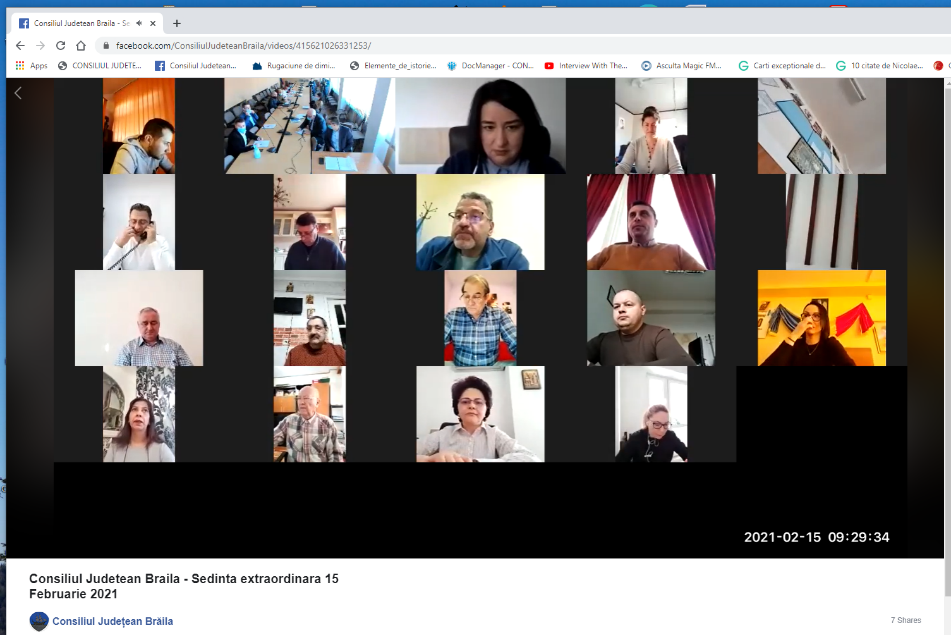 Participare la sedinta Comisiei pentru sanatate si protectie sociala, care a avut loc in data de 24.02.2021;Participare la sedinta ordinara a Consiliului Judetean Braila,  desfasurata  on - line in data de 26.02.2021.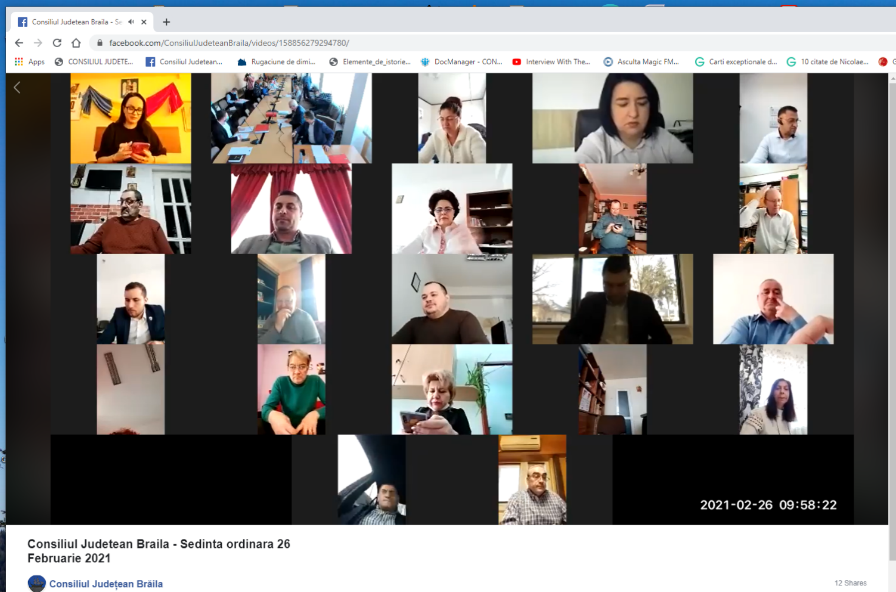 